در نهی از مجادله و اختلاف در مسائل و امورحضرت بهاءالله, حضرت عبدالبهاءاصلی فارسی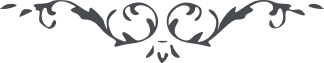 کتاب گنجينه حدود و احکام باب شصت و نهم –   صفحه 444باب شصت و نهمدر نهی از مجادله و اختلاف در مسائل و اموردر کتاب مستطاب اقدس ميفرمايند قوله تعالی:
"اذا اختلفتم فی امر فارجعوه الی اللّه ما دامت الشّمس مشرقة من افق هذه السّمآء و اذا غربت ارجعوا الی ما نزّل من عنده انّه يکفی العالمين."  (بند ۵۳)و نيز ميفرمايند قوله تعالی:
"ايّاکم ان تفرّقکم شئونات النّفس و الهوی کونوا کالاصابع فی اليد و الارکان للبدن کذلک يعظکم قلم الوحي ان انتم من الموقنين." (بند ۵۸)در لوح جمال نازل قوله تعالی:
"حقّ شاهد و گواه است که ضرّی از برای امر اليوم اعظم از فساد و نزاع و جدال وکدورت وبرودت مابين احباب نبوده و نيست." (اقتدارات صفحه ٢٢٢)حضرت عبدالبهاء جلّ ثنائه در لوح ثابت مراغه فرموده‌اند قوله العزيز:
"در خصوص اختلاف در مسائل خامه مرکز عهد حلاّل مشکلاتست نبايد مسئله را بنزاع و جدال اندازند بلکه فورا بايد سؤال نمايند تا فورا جواب گيرند. هذا هو الحقّ جدال و نزاع بکلّی ممنوع حتّی
بصريح نصّ الهی طرفين محروم."اين بيان مبارک اشاره بنصّ جمال اقدس ابهی جلّ جلاله است که در لوح جمال ميفرمايند قوله تعالی:

( اقتدارات صفحه ٢١٩ )
"ايجمال  اليوم بايد بمحبّت و مرحمت و خضوع و خشوع و تقديس و تنزيهی ظاهر شويد که احدی از عباد از اعمال و افعال و اخلاق و گفتار شما روائح اعمال و گفتار امم قبل استشمام ننمايد که بمجرّد استماع کلمه يکديگر را سبّ و لعن مينمودند. انّا خلقنا النّفوس اطوارا بعضی در اعلی مراتب عرفان سائرند و بعضی دون آن. مثلا نفسی غيب منيع لا يدرک را در هيکل ظهور مشاهده مينمايد من غير فصل و وصل و بعضی هيکل ظهور را ظهور اللّه دانسته و اوامر و نواهی او را نفس اوامر حقّ ميدانند اين دو مقام هر دو لدی العرش مقبولست ولکن اگر صاحبان اين دو مقام در بيان اين دو رتبه نزاع و جدال نمايند هر دو مردود بوده و خواهند بود چه که مقصود از عرفان و ذکر اعلی مراتب بيان جذب قلوب و الفت نفوس و تبليغ امرالله بوده و از جدال و نزاع صاحبان اين دو مقام تضييع امرالله شده و خواهد شد لذا هر دو بنار راجعند."و در کلمات مبارکه مکنونه ميفرمايند قوله تعالی:
"غافلترين عباد کسی است که در قول مجادله نمايد و بر برادر خود تفوّق جويد."و در لوح ديگر ميفرمايند قوله تعالی:
"اعمال و اخلاق غير طيّبه که مخالف است با کتاب الهی بمثابه سموم مشاهده ميشود چه که ناس غافل آنرا بحقّ نسبت ميدهند. امروز بايد بجنود اخلاق روحانيّه و کلمه طيّبه و اعمال راضيه مرضيّه امرالله را نصرت نمود اين جنود اقوی از جنود عالم بوده و هست."